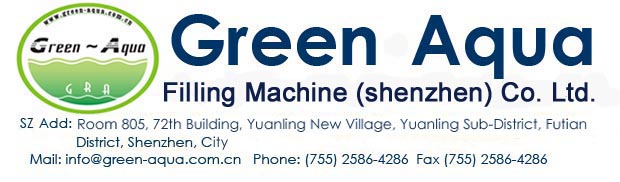 2500BPH（0.5L）Full Filling Line water factoryCharacter:Turnkey Package solutions for Water Factory Monobloc current Design for filling machineFree change from 250-1500ml bottle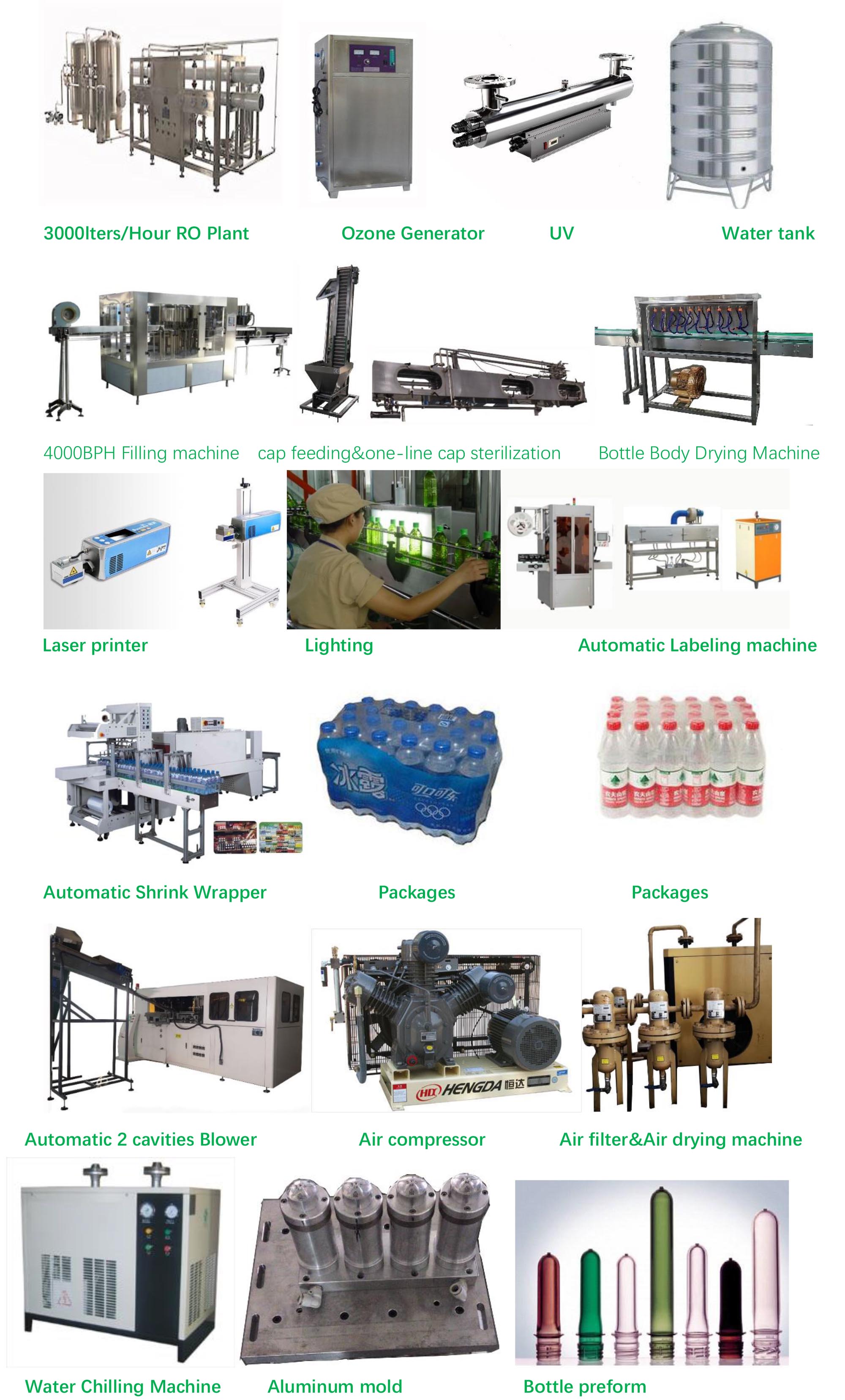 NOMachine NameCapacityQty13000L/H RO Water MachineGRA-1000I(3000L/H)1pcs2CIP Cleaning system1pcs3UV System87W1pcs4Ozone generator15G/H1pcs5Water tank3000L/H,SUS3041pcsAutomatic Washing/Filling/Capping line:2500BPH For 500ml Bottle Automatic Washing/Filling/Capping line:2500BPH For 500ml Bottle Automatic Washing/Filling/Capping line:2500BPH For 500ml Bottle Automatic Washing/Filling/Capping line:2500BPH For 500ml Bottle 1Air Conveyor System: 2M 2Washing/Filling/Capping MachineGRA8-8-31pcs2Bottle change parts0.5L1pcs2Product conveyors 2m3Feeding cap&On line cap sterilization1pcs4Light Inspection System:GRADG-11pcs5Bottle Body Drying MachineGRACG-11pcs6Automatic shrinking Heating Labeling Machine GRA-TB(150)1pcs6Bottle change parts 0.5l1pcs7Laser Printer10W1pcs8Automatic shrinking wrapping machineAutomatic shrinking wrapping machineAutomatic shrinking wrapping machine8Automatic shrinking wrapping machine with air compressor GRA-MB(150)1set8Bottle change parts0.5L1pcs9Extra conveyors 20meters10Extra air conveyor 10meters11Air Compressor for Filling machine 1pcs Full Electric Automatic Blowing Machine:GRA-A2,3000BPH bottle for 500ml bottleFull Electric Automatic Blowing Machine:GRA-A2,3000BPH bottle for 500ml bottleFull Electric Automatic Blowing Machine:GRA-A2,3000BPH bottle for 500ml bottleFull Electric Automatic Blowing Machine:GRA-A2,3000BPH bottle for 500ml bottle1Servo Automatic blow machine1pcs2 cavities2Preform unscrambler and lifting machine1pcsBy servo control3Win Industrial Chilling water machine:5HP1pcs3HP, LJ-05wi4Bottle mold(0.5l,2cavities)1pcsAluminum5High pressure Air Compressor(3M3/40bar)1pcsHengda brand6High Pressure air storage tank:1m3/40bar1pcsSUS3047High pressure pre filter1pcs8Post high pressure filter 1pcs9High pressure precision filter1pcs10High pressure active carbon filter 1pcs